О внесении изменений в постановление администрации Килемарского муниципального района Республики Марий Элот 17 октября 2017 года № 709 «О новой системе оплаты труда работников муниципальных бюджетных общеобразовательных учреждений, находящихся в ведении отдела образования и молодежи администрации Килемарского муниципального района»В соответствии с постановлением Правительства Республики Марий от 31 июля 2012 г. №283 «О новой системе оплаты труда работников государственных учреждений Республики Марий Эл, находящихся в ведении Министерства образования и науки Республики Марий Эл» (с последующими изменениями) администрация Килемарского муниципального района Республики Марий Эл п о с т а н о в л я е т:1. Внести в соответствии с Постановлением Правительства Республики Марий Эл от 28 июня 2023 года №296 в Постановление Администрации Килемарского муниципального района Республики Марий Эл от 17 октября 2017 года № 709 «О новой системе оплаты труда работников муниципальных бюджетных общеобразовательных учреждений, находящихся в ведении отдела образования и молодежи администрации Килемарского муниципального района» (в редакции от 26.01.2018 г. №24; от 09.10.2019 г. №409; от 16.12.2019 №479; 22.09.2020 г. №346; от 01.09.2021 г. №341; от 19.10.2022 г. №352; 05.12.2022 г. №419) следующее изменение:Подпункт 12.3 пункта 12 изложить в следующей редакции: «12.3. Профессиональная квалификационная группа должностей педагогических работников:____________* Кроме должностей преподавателей, отнесенных к профессорско-преподавательскому составу.** За исключением тьюторов, занятых в сфере высшего и дополнительного профессионального образования. 2. Финансовому управлению администрации Килемарского муниципального района обеспечить финансирование расходов, связанных с реализацией настоящего постановления в пределах средств, предусмотренных в бюджете Килемарского муниципального района Республики Марий Эл на 2023 год. 3. Настоящее постановление вступает в силу с 01.09.2023 года.4. Обнародовать настоящее постановление на информационном стенде администрации Килемарского муниципального района в информационно-телекоммуникационной сети официального интернет-портала Республики Марий Эл. 5. Контроль за исполнением настоящего постановления возложить на руководителя МУ «Отдел образования и молодежи администрации Килемарского муниципального района» Кузовкову О.Ю.КИЛЕМАР МУНИЦИПАЛЬНЫЙ РАЙОНЫНАДМИНИСТРАЦИЙАДМИНИСТРАЦИЯКИЛЕМАРСКОГО МУНИЦИПАЛЬНОГО РАЙОНАПУНЧАЛПОСТАНОВЛЕНИЕот 30 июня 2023 года № 219Квалификационный уровеньДолжности, отнесенные к квалификационным уровнямБазовая ставка заработной платы (базовый должностной оклад), рублей1231 квалификационный уровеньИнструктор по труду7 8891 квалификационный уровеньИнструктор по физической культуре7 8891 квалификационный уровеньМузыкальный руководитель7 8891 квалификационный уровеньСтарший вожатый7 8892 квалификационный уровеньИнструктор-методист8 6972 квалификационный уровеньКонцертмейстер8 6972 квалификационный уровеньПедагог дополнительного образования8 6972 квалификационный уровеньПедагог-организатор8 6972 квалификационный уровеньСоциальный педагог8 6972 квалификационный уровеньТренер-преподаватель8 6973 квалификационный уровеньВоспитатель9 1033 квалификационный уровеньМастер производственного обучения9 1033 квалификационный уровеньМетодист9 1033 квалификационный уровеньПедагог-психолог9 1033 квалификационный уровеньСтарший инструктор-методист9 1033 квалификационный уровеньСтарший педагог дополнительного образования9 1033 квалификационный уровеньСтарший тренер-преподаватель9 1034 квалификационный уровеньПедагог-библиотекарь9 5054 квалификационный уровеньПреподаватель*9 5054 квалификационный уровеньПреподаватель-организатор основ безопасности жизнедеятельности9 5054 квалификационный уровеньРуководитель физического воспитания9 5054 квалификационный уровеньСтарший воспитатель9 5054 квалификационный уровеньСтарший методист9 5054 квалификационный уровеньТьютор**9 5054 квалификационный уровеньУчитель9 5054 квалификационный уровеньУчитель-дефектолог9 505Учитель-логопед (логопед)9 505Глава администрацииКилемарскогомуниципального районаТ. Обухова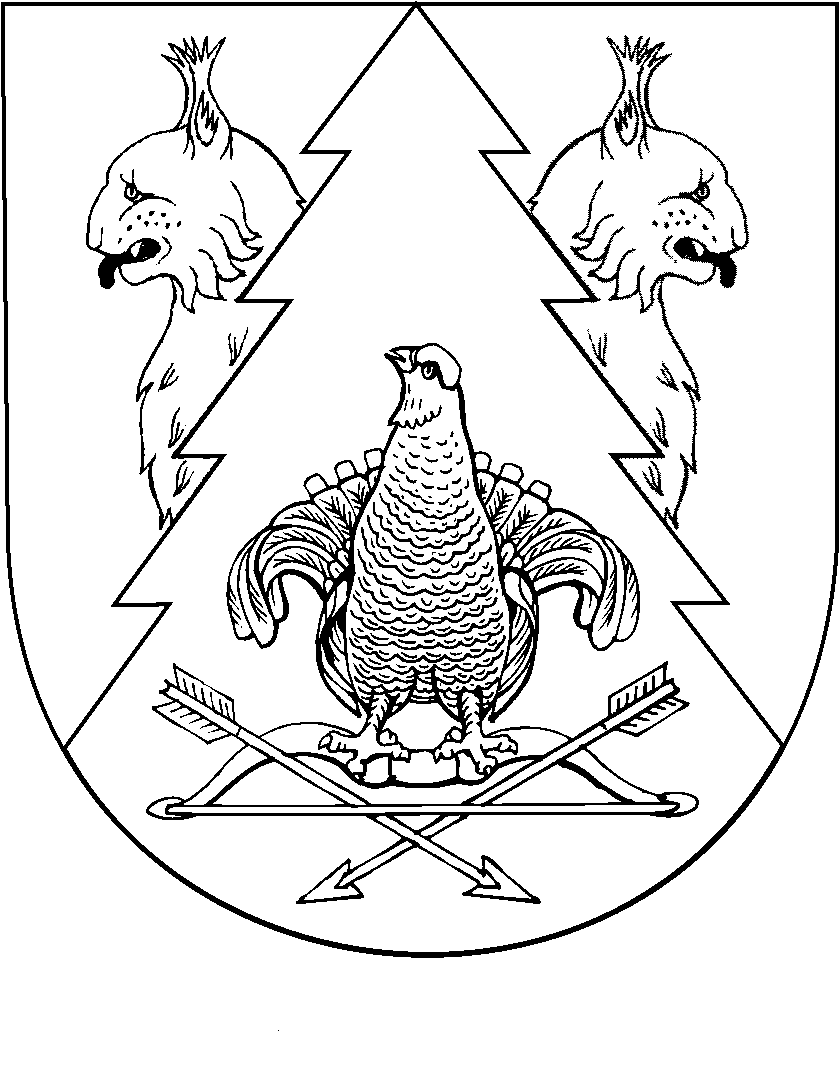 